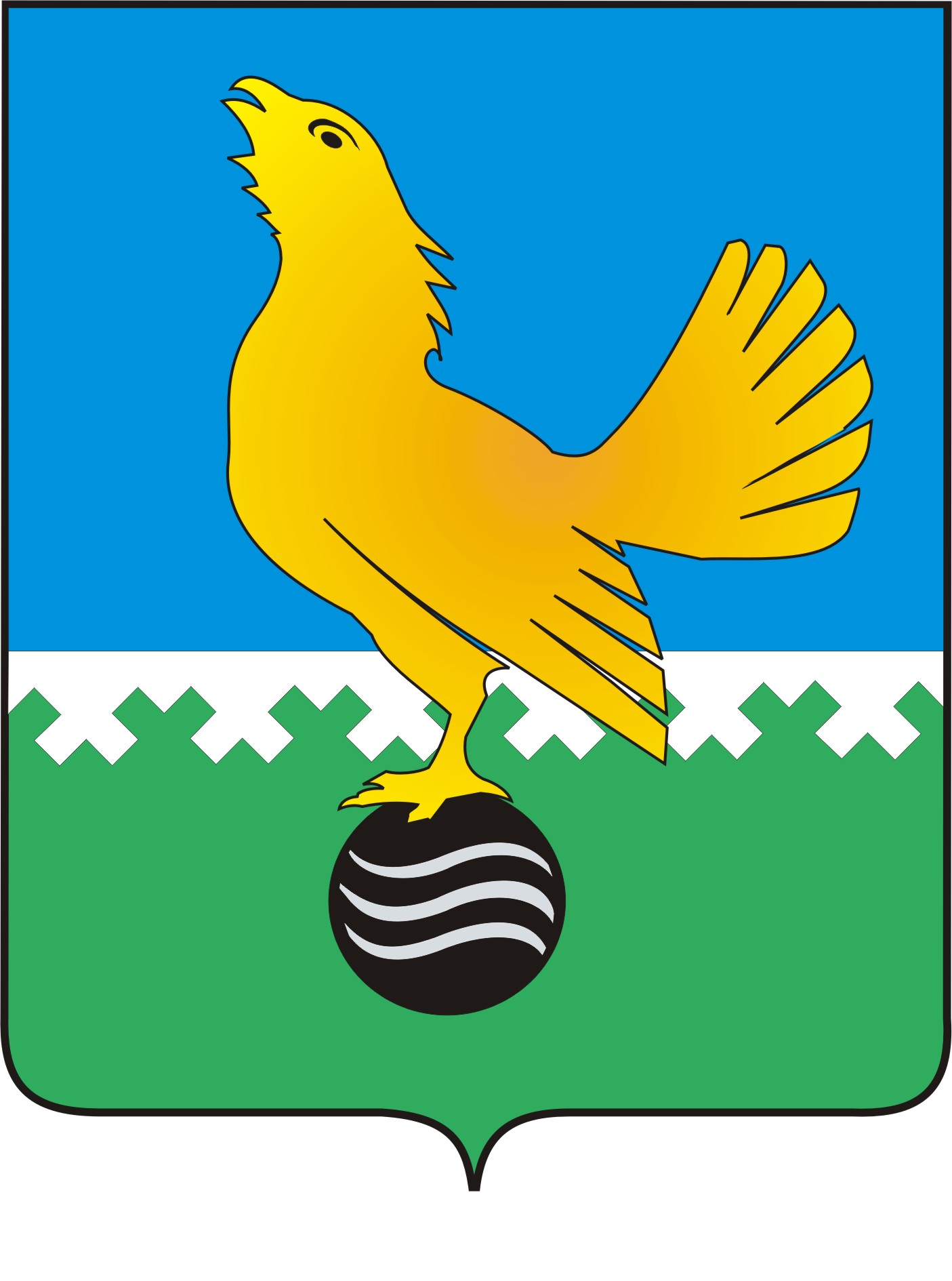 Ханты-Мансийский автономный округ - Юграмуниципальное образование городской округ Пыть-ЯхДУМА ГОРОДА ПЫТЬ-ЯХАседьмого созыва РЕШЕНИЕот 27.12.2021										№ 40О внесении изменения в решение Думы города Пыть-Яха от 07.02.2017 № 64 «Об утверждении структуры администрации города Пыть-Яха - исполнительно-распорядительного органа муниципального образования» (в ред. от 25.12.2018 № 224, от 19.12.2019 № 288, от 19.03.2021 № 375, от 24.06.2021 № 409)	В соответствии со статьей 37 Федерального закона от 06.10.2003 № 131-ФЗ «Об общих принципах организации местного самоуправления в Российской Федерации», Уставом города Пыть-Яха, Дума города  РЕШИЛА:1.	Приложение «Структура администрации города Пыть-Яха - исполнительно-распорядительного органа муниципального образования», утвержденное решением Думы города Пыть-Яха от 07.02.2017 № 64 «Об утверждении структуры администрации города Пыть-Яха - исполнительно-распорядительного органа муниципального образования» (в ред. от 25.12.2018 № 224, от 19.12.2019 № 288, от 19.03.2021 № 375, от 24.06.2021 № 409), изложить в новой редакции согласно приложению к настоящему решению.2.	Настоящее решение вступает в силу с момента подписания и применяется с 01.05.2022 года.Приложение                                                                              к решению Думы города Пыть-Яха							от 27.12.2021 № 40Структура администрации города Пыть-Яха - исполнительно-распорядительного органа муниципального образованияУправление по образованию;Комитет по финансам;Управление по экономике;Управление по муниципальному имуществу;Управление по жилищным вопросам;Управление по жилищно-коммунальному комплексу, транспорту и дорогам;Управление архитектуры и градостроительства;Управление по внутренней политике;Управление по правовым вопросам;Управление по культуре и спорту;Управление делами;Контрольно-ревизионный отдел;Военно-мобилизационный отдел;Отдел муниципальной службы, кадров и наград;Отдел муниципального контроля;Отдел муниципальных закупок – Контрактная служба; Отдел по труду и социальным вопросам;Отдел опеки и попечительства;Отдел по обеспечению деятельности муниципальной комиссии по делам несовершеннолетних и защите их прав;Отдел по делам архивов (Муниципальный архив);Отдел по обеспечению информационной безопасности;Отдел ЗАГС;Военно-учетный отдел.Председатель Думы города Пыть-Яха______________Д.П. Уреки«_____»______________2021 г.